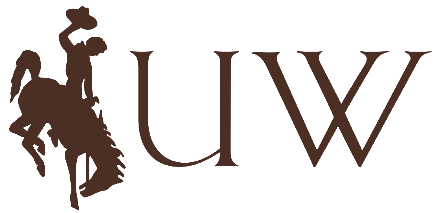 Department of Civil & Architectural EngineeringStudent Advising FormPetition to Waive Prerequisites in CE or ARE CoursesRevised: November 2015Note to students: You are asking for exceptional treatment and this Petition is only approved in exceptional cases.  Courses have Prerequisites because they build upon knowledge and skills which are in the Prerequisite course.  If you do not have the prerequisite knowledge and skills, you are not likely to succeed.  Moreover, if we do not enforce Prerequisites our degree programs lose their rigor and reputation.Date:	____________________Student's Name: 	_________________________________	Major:	____________________	W#:   			_________________________________	GPA:	____________________	Course wanting to enroll in 	__________________________________________________________Prerequisites required		__________________________________________________________Prerequisite not met		__________________________________________________________Justification (written by student):Plans for correcting prerequisite deficiency (written by student):(over)Signatures: Student: ______________________________________________	Date: ____________Advisor:______________________________________________	Date: ____________Comment (req’d):Undergrad Program Director:_______________________________________	Date: ____________	Approve/DenyComment (req’d):Department Head:_______________________________________	Date: ____________ 	Approve/DenyComment (req’d):Course Instructor:_______________________________________	Date: ____________ 	Approve/Deny(if required)Dean of Engineering:____________________________________	Date: ____________ 	Approve/Deny(if required)